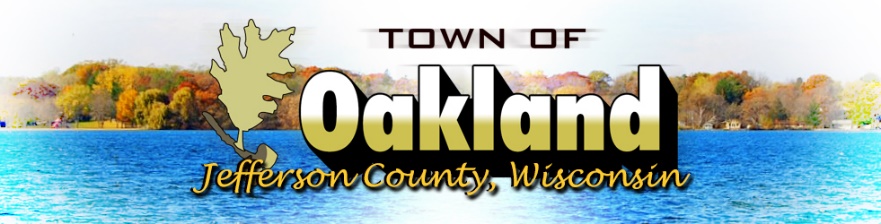 N4450 County Road AOperator’s License ApplicationApplicant Name:  												          	                                     (Last)			(First)				  (Middle)Former Name(s):												          	
Address:  										          	
City & Zip Code:  												          	
Birth date: 				Driver’s License Number__________________________________

Sex:      Male      Female      Race:  			   Telephone No. 				          	
Employer:  													          	Please Circle Yes or No to Questions 1 through 6:
1.  Is your operator's license a renewal or new to the Town of Oakland?      Renewal	New        2.  In the past two years have you held an operator's license, in a municipality other than Town of Oakland?    Yes      No              
If yes, please list the municipality (or municipalities), the name of your employer and attach a copy of your license.3.  Have you completed a responsible beverage server training course in Wisconsin within the past two years?  Yes  No  If yes, please attach a copy of your certificate (for new applicants only).If you answered no to ALL of questions 1, 2 and 3 above, you are required by state law to take a responsible beverage server training course.  When you furnish proof of enrollment in the course, you will be issued a provisional license.  Upon completion of the course, provide a copy of the certificate of completion and regular operator's license will be issued at the next available Town Board meeting.4.  Have you ever been denied an operator's license in any municipality?  Yes  No  If yes, why?________________________________________________________________________________________________________________________________________________________________________________________________________________________________________________

5.  Have you ever been arrested?     Yes   No   If yes, please explain.  ________________________________________________________________________________________________________________________________________________________________________________________________________________________________________________
6.  Have you ever been convicted of a felony, misdemeanor or other offense pursuant to any Federalor State law?     Yes     No     If yes, please explain (if you need more room please attach a separate page).  ________________________________________________________________________________________________________________________________________________________________________________________________________________________________________________A criminal history record check will be run on new applicants through the WisconsinCircuit Court Access and by the Oakland Police Department.
Applicant Affirmation
All information contained in this application is truthful to the best of my knowledge.  

_____________________________________			______________________
Signature of Applicant						Date
License Fees (please check which one you are applying for)(  )Provisional license	$15.00				(  )Original license		$35.00(  )Renewal license		$25.00		Total Due:  _________________________	=============================================================================Information Below is completed by the Town Office:Date Filed								
Date Provisional License Issued					
Provisional License Number Issued				Date Reported to Board						
Date License Issued						
License Number Issued						